PROMO BLACK WEEK MSC CRUISES 23/11 - 02/12MSC Lirica – Mediterana de Est 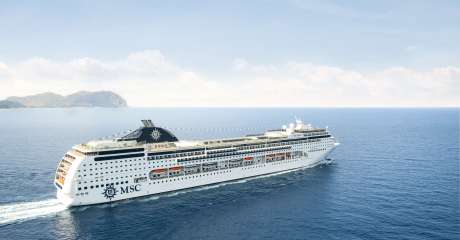 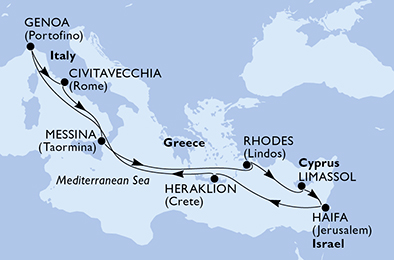 Itinerariul poate suferi modificari!Acest itinerariu se opereaza cu imbarcare si din HaifaItinerariul poate suferi modificari!Acest itinerariu se opereaza cu imbarcare si din Barcelona, Marsilia, Malaga, Alicante Tarif exprimat in euro/pers. in cabina dublaTaxe portuare = 160 euro/pers. – sunt incluse!Conditii promotie:Nume: BLACK WEEK; BLACK WEEK DRINKSValabilitate: din 23/11 pana in 02/12Promotia este valabila si cu pachetul de bauturi EASY drink package inclus pentru toti pasagerii din cabina*Cabine multiple: in functie de valabilitateSupliment de single: de la 20%Posibilitate de option: da, doar pentru ziua in cursConditii anulare: 100% dupa confirmare ferma (in caz de anulare sau modificare croaziera)Aceasta promotie nu poate fi combinata cu MSC Voyagers Club sau orice alta reducere. Nu este retroactiva, se aplica doar pentru noile rezervari si este valabila in limita cabinelor disponibile.*EASY PACKAGE – selectie variata de vinuri servite la pahar, bere la draught, selectie de cocktail-uri clasice alcoolice si non-alcoolice, bauturi racoritoare si sucuri de fructe servite la pahar, apa minerala imbuteliata, bauturi calde (espresso, cappuccino, caffe latte, ceai). Acest pachet este valabil in toate barurile, in restaurantele A la carte, in restaurantul tip bufet, in insula privata Ocean Cay (nu este valabil in restaurantele cu specific). Pachetul nu este transferabil si nu poate fi impartit cu alti pasageri (o bautura per comanda). Incalcarea acestei conditii poate duce la anularea pachetului, fara posibilitate de rambursare. Acest pachet este vandut pe toata durata croazierei (fara ziua debarcarii) si include toti pasagerii din cabina (varianta adult / copil).Unele cabine pot fi garantate (GTY) / Cabina garantata – nu poate fi nominalizata la momentul rezervarii, insa linia de croaziere garanteaza o cabina la categoria aleasa sau la o categorie superioara; nr.cabinei si puntea pe care este amplasata se vor afla cu circa 4 zile inainte de imbarcare. Odata alocata cabina, aceasta nu mai poate fi schimbata. Exista posibilitatea sa fie alocata o cabina cu vedere obstruata (superioara celei rezervate) sau echipata pentru persoanele cu dizabilitati. La cabinele GTY nu se poate vedea cate mai sunt disponibile. In situatia in care se rezerva cabina tripla / cuad, exista posibilitatea ca linia MSC sa aloce 2 cabine pe aceeasi punte, aceesi parte.La bordul vaselor aveti incluse in tarif:
- cazare pe nava in cabinele alese ( acestea detin cabina de dus si WC, aer conditionat, telefon, seif, uscator de par, TV-  fiecare cabina are steward )
- pensiune completa - toate cele 3 mese principale ale zilei, gustari intre mese, apa plata si minerala, ceai, racoritoare, cafea (doar in timpul micului dejun) - taxele portuare 
- accesul gratuit la puntile exterioare, la piscine cu scaune pentru plaja si prosoape de plaja
- accesul gratuit la teatru, in saloanele navei, la discoteca , la biblioteca
- accesul gratuit la sala de gimnastica , la piscine, sauna si jacuzzi, la pista in aer liber pentru jogging.
- veti avea un daily programme cu sumarul principalelor noutati si evenimente care se desfasoara la bordul navei
- veti putea participa la jocuri, karaoke, lectii de dans, la spectacole cu live music , cabaret, petreceri cu teme, discoteca
- biroul de informatii la bord este deschis 24 ore /zi
- exista un birou de turism unde pot primi informatii despre excursiile organizate in fiecare port si unde pot face rezervari. 

La bordul vaselor nu aveti incluse in tarif:
- bauturile alcoolice; serviciile de Spa si tratamentele de frumusete, masaj, laundry service, centru medical, meniuri speciale la diferite restaurante- transportul spre/dinspre portul de imbarcare- taxa pentru serviciile de bar de 15% din valoarea produsului este adaugata automat la fiecare cumparare de la bar sau de la restaurant
- excursiile optionale (Incepand cu luna aprilie 2022 sunt permise excursiile in porturi pe cont propriu, in functie de restrictiile locale), jocurile video, jocurile de la Casino, utilizarea internetului- apelurile telefonice date in afara navei din cabine
- cumparaturile efectuate la bordul vasului- bacsis (10 euro / persoana / noapte; copiii 2-13 ani achita 50%  - 5 euro / persoana /noapte) – se achita la bordul vasului- asigurarea medicala/de calatorie cu storno inclus – se incheie odata cu rezervarea ///exista varianta incheierii unei asigurari cu linia MSC Cruises (cost = 25 euro/pers.) – necesara la imbarcare (Asigurarea trebuie sa include clauza Covid si sa acopere anularea, intreruperea vacantei, repatrierea, carantina, cheltuielile medicale, spitalizarea. Asigurarea trebuie sa fie in egleza, italiana, germana, franceza sau spaniola).NOTA: Este necesar pasaport valabil minim 6 luni de la data intoarcerii! Oferta este valabila in limita cabinelor disponibile si se poate incheia fara o notificare prealabila!Conditii de calatorie Europa/Mediterana / valabile de la data de 1 Octombrie 2022!Pasagerii trebuie sa tina cont de urmatoarele cerinte:● Este recomandat ca toti pasagerii sa fie vaccinati impotriva Covid, insa nu este obligatoriu!● Ce inseamna un pasager “complet vaccinat”?- Pasagerii care au fost vaccinati cu minim 2 doze de vaccin – sau cu una in cazul vaccinului Johsnon & Johnson – trebuie sa prezinte certificat de vaccinarecu cod QR; doza booster, desi nu este obligatorie, este recomandata pentru toti pasagerii eligibili.- Pasagerii recuperati dupa Covid cu o doza de vaccin sunt considerati a fi complet vaccinati si trebuie sa prezinte certificate cu cod QR pentru ambele situatiiCerinte testarePentru pasagerii vaccinati nu mai este necesar sa se prezinte la imbarcare un test negativ (insa este recomandat)Testul PCR / antigen negativ efectuat cu max. 48 de ore inainte de imbarcare este obligatoriu pentru urmatoarele categorii de pasageri:Pasageri nevaccinatiPasageri fara dovada vaccinariiPasagerii care au trecut prin boala, dar nu au nicio doza de vaccinPasageri care au scutire de la vaccinare din cauza unei probleme medicalePasagerii sub 5 ani nu au nevoie de testare inainte de imbarcare.Testul trebuie sa fie certificat de laborator. Autotestarea rapida nu este valabila pentru calatorii. Testul trebuie prezentat in doua exemplare, redactate în limba italiana sau engleza. Pe documentul cu rezultatul testului Covid-19 trebuie sa existe urmatoarele informatii: date de identificare turist / data prelevarii testului /detaliile centrului unde s-a recoltat proba / tehnica de prelevare folosita si mentiunea “negativ”.Conditii imbarcare actualizate: https://www.msccruises.com/en-gl/Travel-Requirements-Mediterranean.aspx DataPortulSosirePlecare17/12/2022Genova (Portofino), Italia-18:0018/12/2022Civitavecchia (Roma), Italia07:0017:0019/12/2022Messina (Taormina), Italia12:0018:0020/12/2022Pe mare--21/12/2022Rhodos, Grecia09:0016:0022/12/2022Limassol, Cipru09:0018:0023/12/2022Haifa (Jerusalem), Israel07:0021:0024/12/2022Pe mare--25/12/2022Heraklion (Crete), Grecia08:0018:0026/12/2022Pe mare--27/12/2022Pe mare--28/12/2022Genova (Portofino), Italia08:00-DataPortulSosirePlecare8/1/2023Genova (Portofino), Italia-18:009/1/2023Marsilia (Provence), Franta08:0018:0010/1/2023Barcelona, Spania08:0018:0011/1/2023Pe mare--12/1/2023Tangier, Maroc08:0018:0013/1/2023Casablanca (Marrakech), Maroc07:0019:0014/1/2023Ceuta, Spania09:0018:0015/1/2023Malaga (Granada), Spania07:0018:0016/1/2023Alicante, Spania11:0021:0017/1/2023Pe mare--18/1/2023Genova (Portofino), Italia08:00-DATA IMBARCAREPORT IMBARCARENOPTICAMPANIETARIF DE LACabina interioara IBCabina interioara IM1Cabina interioara  IM2Cabina exterioara OBCabina exterioara OM1Cabina exterioara OM2Cabina exterioara OL1Cabina cu balcon BB12.12.2022Haifa11BLACK WEEK51934944947953966969980995912.12.2022Haifa11BLACK WEEK DRINKS7395696696997598899191029117917.12.2022Genova11BLACK WEEK7195496496797398698991009115917.12.2022Genova11BLACK WEEK DRINKS939769869899959108911191229137908.01.2023Genova10BLACK WEEK44928932934937943944950950908.01.2023Genova10BLACK WEEK DRINKS64948952954957963964970970909.01.2023Marsilia10BLACK WEEK49933937939942948949955955909.01.2023Marsilia10BLACK WEEK DRINKS69953957959962968969975975910.01.2023Barcelona10BLACK WEEK54938942944947953954960960910.01.2023Barcelona10BLACK WEEK DRINKS74958962964967973974980980915.01.2023Malaga10BLACK WEEK54938942944947953954960960915.01.2023Malaga10BLACK WEEK DRINKS74958962964967973974980980916.01.2023Alicante10BLACK WEEK54938942944947953954960960916.01.2023Alicante10BLACK WEEK DRINKS74958962964967973974980980918.01.2023Genova10BLACK WEEK44928932934937943944950950918.01.2023Genova10BLACK WEEK DRINKS64948952954957963964970970919.01.2023Marsilia10BLACK WEEK49933937939942948949955955919.01.2023Marsilia10BLACK WEEK DRINKS69953957959962968969975975920.01.2023Barcelona10BLACK WEEK44928932934937943944950950920.01.2023Barcelona10BLACK WEEK DRINKS64948952954957963964970970925.01.2023Malaga10BLACK WEEK55939943945948954955961961925.01.2023Malaga10BLACK WEEK DRINKS75959963965968974975981981926.01.2023Alicante10BLACK WEEK49933937939942948949955955926.01.2023Alicante10BLACK WEEK DRINKS69953957959962968969975975928.01.2023Genova10BLACK WEEK44928932934937943944950950928.01.2023Genova10BLACK WEEK DRINKS64948952954957963964970970929.01.2023Marsilia10BLACK WEEK44928932934937943944950950929.01.2023Marsilia10BLACK WEEK DRINKS64948952954957963964970970930.01.2023Barcelona10BLACK WEEK44928932934937943944950950930.01.2023Barcelona10BLACK WEEK DRINKS64948952954957963964970970904.02.2023Malaga10BLACK WEEK52936942944947954956962963904.02.2023Malaga10BLACK WEEK DRINKS72956962964967974976982983905.02.2023Alicante10BLACK WEEK52936942944947954956962963905.02.2023Alicante10BLACK WEEK DRINKS72956962964967974976982983907.02.2023Genova10BLACK WEEK47931937939942949951957958907.02.2023Genova10BLACK WEEK DRINKS67951957959962969971977978908.02.2023Marsilia10BLACK WEEK47931937939942949951957958908.02.2023Marsilia10BLACK WEEK DRINKS67951957959962969971977978909.02.2023Barcelona10BLACK WEEK47931937939942949951957958909.02.2023Barcelona10BLACK WEEK DRINKS67951957959962969971977978914.02.2023Malaga10BLACK WEEK52936942944947954956962963914.02.2023Malaga10BLACK WEEK DRINKS72956962964967974976982983917.02.2023Genova10BLACK WEEK47931937939942949951957958917.02.2023Genova10BLACK WEEK DRINKS67951957959962969971977978918.02.2023Marsilia10BLACK WEEK47931937939942949951957958918.02.2023Marsilia10BLACK WEEK DRINKS67951957959962969971977978919.02.2023Barcelona10BLACK WEEK47931937939942949951957958919.02.2023Barcelona10BLACK WEEK DRINKS67951957959962969971977978925.02.2023Alicante10BLACK WEEK52936942944947954956962963925.02.2023Alicante10BLACK WEEK DRINKS72956962964967974976982983927.02.2023Genova10BLACK WEEK47931937939942949951957958927.02.2023Genova10BLACK WEEK DRINKS67951957959962969971977978928.02.2023Marsilia10BLACK WEEK47931937939942949951957958928.02.2023Marsilia10BLACK WEEK DRINKS67951957959962969971977978906.03.2023Malaga10BLACK WEEK56940946949952961962970971906.03.2023Malaga10BLACK WEEK DRINKS76960966969972981982990991907.03.2023Alicante10BLACK WEEK56940946949952961962970971907.03.2023Alicante10BLACK WEEK DRINKS76960966969972981982990991909.03.2023Genova10BLACK WEEK51935941944947956957965966909.03.2023Genova10BLACK WEEK DRINKS71955961964967976977985986910.03.2023Marsilia10BLACK WEEK51935941944947956957965966910.03.2023Marsilia10BLACK WEEK DRINKS71955961964967976977985986911.03.2023Barcelona10BLACK WEEK51935941944947956957965966911.03.2023Barcelona10BLACK WEEK DRINKS71955961964967976977985986917.03.2023Alicante10BLACK WEEK56940946949952961962970971917.03.2023Alicante10BLACK WEEK DRINKS76960966969972981982990991919.03.2023Genova10BLACK WEEK51935941944947956957965966919.03.2023Genova10BLACK WEEK DRINKS71955961964967976977985986920.03.2023Marsilia10BLACK WEEK51935941944947956957965966920.03.2023Marsilia10BLACK WEEK DRINKS71955961964967976977985986921.03.2023Barcelona10BLACK WEEK51935941944947956957965966921.03.2023Barcelona10BLACK WEEK DRINKS71955961964967976977985986926.03.2023Malaga10BLACK WEEK61945951954957966967975976926.03.2023Malaga10BLACK WEEK DRINKS81965971974977986987995996929.03.2023Genova10BLACK WEEK66950956959962971972980981929.03.2023Genova10BLACK WEEK DRINKS8697097697998299199291009101909.04.2023Marsilia9BLACK WEEK49933939942945953955962964909.04.2023Marsilia9BLACK WEEK DRINKS679519579609639719739809829